План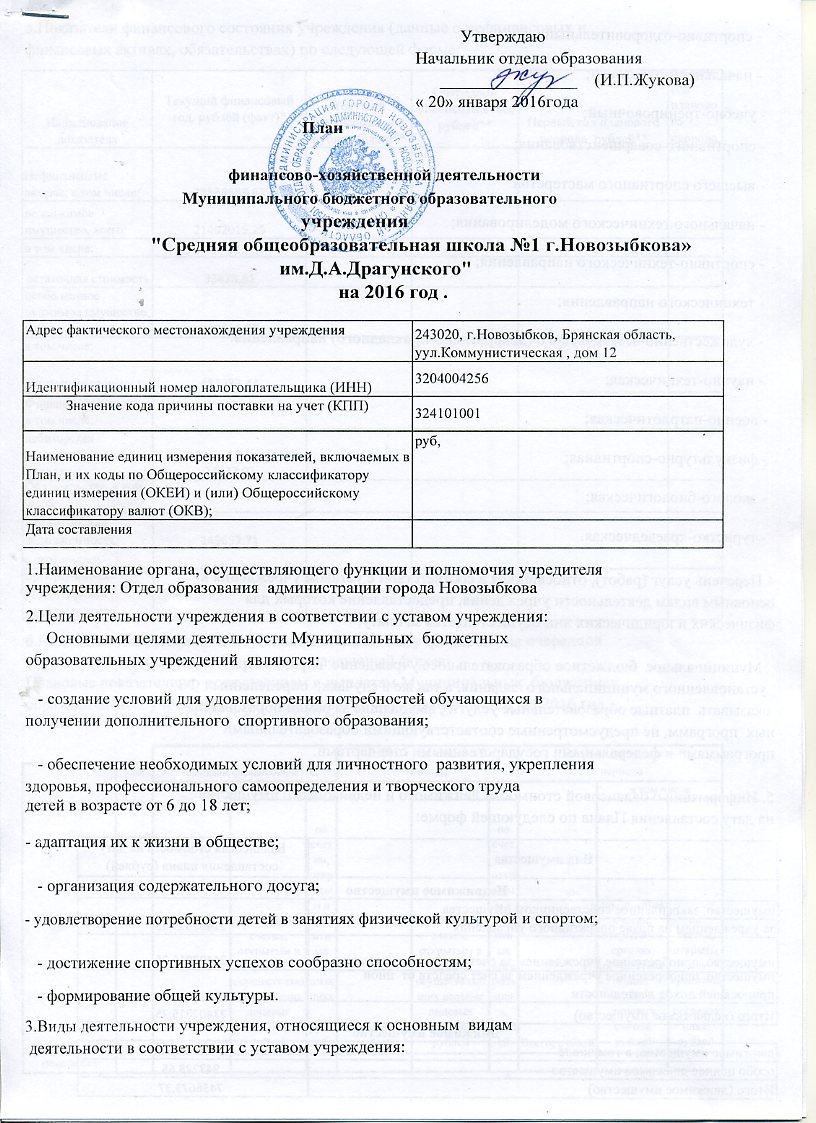 начальной подготовки;учебно-тренировочный;спортивного совершенствования;высшего спортивного мастерстваначального технического моделирования;спортивно-технического направления;технического направления;художественно-эстетического (декоративно-прикладного) направления.научно-техническая;военно-патриотическая;физкультурно-спортивная;эколого-биологическая;туристко-краеведческая..Перечень услуг (работ), относящихся в соответствии с уставом учреждения к основным видам деятельности учреждения, предоставление которых для физических и юридических лиц осуществляется за плату;Муниципальное  бюджетное образовательноее учреждение  вправе сверх установленного муниципального  задания, а так же в случаях, определенных ФЗ оказывать  платные образовательные услуги , выходящие за рамки образователь- ных  программ, не предусмотренные соответствующими образовательными программами и федеральными государственными стандартами.5. Информация о балансовой стоимости движимого и недвижимого имущества на дату составления Плана по следующей форме:Движимое имущество.Показатели финансового состояния учреждения (данные о нефинансовых ифинансовых активах, обязательствах) по следующей форме:.Плановые показатели по поступлениям и выплатам учреждения на очередной финансовый год и плановый период по следующей форме:Плановые показатели по поступлениям и выплатам Муниципальных  бюджетных образовательных учреждений дополнительного образования детей на 2016 год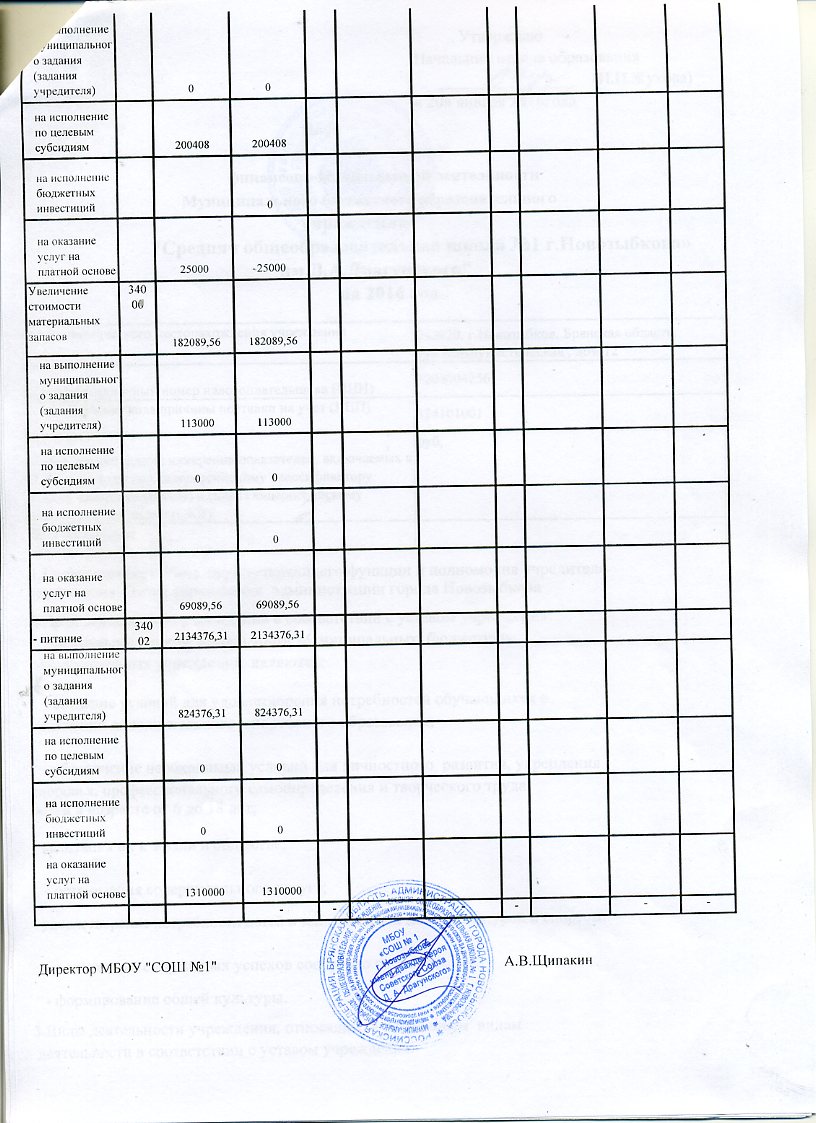 Вид имуществаБалансовая стоимость на дату составления плана (рублей)Недвижимое имуществоНедвижимое имуществоимущество, закрепленное собственником имуществаза учреждением на праве оперативного управления21402015,25имущество, приобретенное учреждением за счет средств учредителя21402015,25имущество, приобретенное учреждением за счет средств от  инойприносящей доход деятельностиИтого (недвижимое имущество)21402015,25движимое имущество, в том числе7436673,37особо ценное движимое имущество947228,65Итого (движимое имущество)7436673,37Наименование показателяТекущий финансовый год, рублей (факт)*Текущий финансовый год, рублей (план)**Очередной финансовый год, рублей**Первый год планового периода, рублей**Второйгод планово го периода,Нефинансовые активы, в том числе:28838688,62недвижимое имущество, всего:21402015,25в том числе:остаточная стоимость33478,81особо ценноедвижимое имущество, всего947228,65в том числе:остаточная стоимость482983,44Финансовые активы, в том числе:дебиторская задолженность по доходам27877,97Обязательства, в томчислекредиторская задолженность149652,71в том числе:просроченнаякредиторская задолженностьОчередной финансовый годОчередной финансовый годОчередной финансовый годПервый год плановогопериодаПервый год плановогопериодаПервый год плановогопериодаВторой год плановогопериодаВторой год плановогопериодаВторой год плановогопериодаНаименование показателяКоданали тикиОчередной финансовый годОчередной финансовый годОчередной финансовый годПервый год плановогопериодаПервый год плановогопериодаПервый год плановогопериодаВторой год плановогопериодаВторой год плановогопериодаВторой год плановогопериодаНаименование показателяКоданали тикиВсего, рублейв том числев том числеВсего, рублейв том числев том числеВсего, рублейв том числев том числеНаименование показателяКоданали тикиВсего, рублейпо лицевым счетам, открытым в органах, осуществляю щих ведение лицевых счетов, рублейпо счет ам, откр ыты м в кред итн ых орга низа циях,рубл ейВсего, рублейпо лицевым счетам, открытым в органах, осуществляю щих ведение лицевых счетов, рублейпо счет ам, откр ыты м в кред итн ых орга низа ция х, рубл ейВсего, рублейпо лицевым счетам, открытым в органах, осуществля ющих ведение лицевых счетов, рублейпо счетам, открыты м в кредитны х организа циях, рублейНаименование показателяКоданали тикиОстаток средствна начало периодаХ64089,5664089,56Поступления, всего, в том числе:Х21391983,1621391983,16поступления отоказания учреждением услуг (выполнения работ), относящихся в13013100001310000субсидии на выполнение муниципального задания (задания учредителя)18019708760,319708760,3целевыесубсидии (субсидии на иные цели)180219592,86219592,86бюджетныеинвестиции180иные доходы180153630153630Выплаты, всего, в том числе:Х21456072,7221456072,72Заработная плата2110012796540,5312796540,53на выполнениемуниципальног о задания (задания учредителя)12716969,8912716969,89на исполнениепо целевым субсидиям14570,6414570,64на оказание услуг на платной основе6500065000доплата заклассное руководство2110200на выполнение муниципальног о задания (задания учредителя)00на исполнениепо целевым субсидиям00на оказание услуг на платной основе00Прочие выплаты2120090009000на выполнение муниципальног о задания (задания учредителя)80008000на исполнение по целевым субсидиям00на оказание услуг на платной основе10001000Компенсация на книгоиздательск ую продукцию2120100на выполнениемуниципальног о задания (задания учредителя)00на исполнение по целевым субсидиям00на оказание услуг на платной основе00Начисления на выплаты по оплате труда213003843568,733843568,73на выполнение муниципальног о задания (задания учредителя)3819324,513819324,51на исполнение по целевым субсидиям4614,224614,22на оказание услуг на платной основе1963019630Начисления на выплаты по оплате труда2130200на выполнениемуниципальног о задания (задания00на исполнение по целевым субсидиямна оказание услуг на платной основеУслуги связи2210013801,313801,3на выполнениемуниципальног о задания (задания учредителя)11801,311801,3на исполнениепо целевым субсидиям00на оказание услуг на платной основе20002000Транспортные услуги2220040004000на выполнениемуниципальног о задания (задания учредителя)30003000на исполнение по целевым субсидиям00на оказание услуг на платной основе10001000Оплата отопления и технологических нужд22301897468,46897468,46на выполнение муниципальног о задания (задания учредителя)897468,46897468,46на исполнение по целевым субсидиям00на оказание услуг на платной основе0Оплата потребления газа2230200на выполнениемуниципальног о задания (задания учредителя)00на исполнение по целевым субсидиям0на оказание услуг на платной основе0Оплата потребления электрической энергии22303387923,52387923,52на выполнениемуниципальног о задания (задания учредителя)387923,52387923,52на исполнение по целевым субсидиям0на оказание услуг на платной основе0Оплата водоснабжения помещений2230416405,5416405,54на выполнениемуниципальног о задания (задания учредителя)16405,5416405,54на исполнение по целевым субсидиям00на оказание услуг на платной основе00Оплата услугассенизации2230500на выполнение муниципальног о задания (задания учредителя)00на исполнение по целевым субсидиям00на оказание услуг на платной основе00Работы, услугипо содержанию имущества2250098257,5598257,55на выполнениемуниципальног о задания (задания учредителя)88257,5588257,55на исполнение по целевым субсидиям00на оказание услуг на платной основе1000010000Капитальный ремонт объектов непроизводствен ного назначения2250100на выполнениемуниципальног о задания (задания учредителя)00на исполнение по целевым субсидиям00на оказание услуг на платной основе00Прочие работы,услуги22600280161,74280161,74на выполнение муниципальног о задания (задания учредителя)260161,74260161,74на исполнение по целевым субсидиям00на исполнение бюджетных инвестиций00на оказание услуг на платной основе2000020000Пособия по социальной помощи населению2620043204320муниципальног о задания (задания учредителя)43204320на исполнение по целевым субсидиям00на оказание услуг на платной основе00Прочие расходы29000562751,48562751,48муниципального задания (задания учредителя)58000,3258000,32на исполнение по целевым субсидиям00на исполнение бюджетных инвестиций0на оказание услуг на платной основе50005000- налогиХ499751,16499751,16на выполнение муниципальног о задания (задания учредителя)499751,16499751,16на исполнение по целевым субсидиям00на исполнение бюджетных инвестиций00на оказание услуг на платной основе00Увеличение стоимости основных средств31000225408225408